https://aces.nmsu.edu/pubs/_a/A239/welcome.html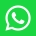 